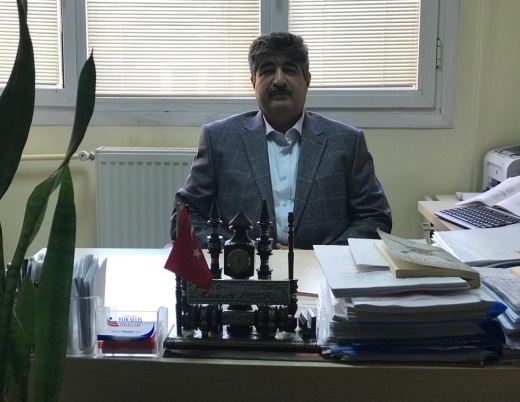 PROF. DR. KAZIM PAYDAŞ				Adres: Harran üniversitesi Fen Edebiyat Fakültesi Tarih BölümüÖğretim Üyesi Osmanbey kampüsü/ŞanlıurfaE-Posta Adresi : kpaydas@harran.edu.trTel. İş: 04143183616                                                              Öğrenim BilgisiDoktora: Ankara Üniversitesi/Sosyal Bilimler Enstitüsü/Ortaçağ Tarihi Anabilim Dalı Tez Adı: AK-KOYUNLU DEVLET TEŞKİLÂTI (1997-2003)Yüksek Lisans: Harran Üniversitesi/Sosyal Bilimler Enstitüsü/Tarih Anabilim DalıTez Adı: 11-15. YÜZYILLARDA URFA VE YÖRESİ TARİHİ (1994-1996)Lisans: Eğe Üniversitesi/Fen-Edebiyat Fakültesi/Tarih Bölümü ( 1986-1990)Görevler:PROFESÖR: Harran Üniversitesi/Fen-Edebiyat FakültesiTarih Bölümü/Ortaçağ Tarihi Anabilim Dalı  Ocak 2014DOÇENT: Harran Üniversitesi/Fen-Edebiyat FakültesiTarih Bölümü/Ortaçağ Tarihi Anabilim dalı 2008-2014 YARDIMCI DOÇENT: Harran Üniversitesi/Fen-Edebiyat FakültesiTarih Bölümü/Ortaçağ Tarihi Anabilim Dalı 2005-2008DR. ARAŞTIRMA GÖREVLİSİ: Harran Üniversitesi/Fen-Edebiyat Fakültesi Tarih Bölümü/Ortaçağ 2004-2005 Tarihi Anabilim DalıDR. ARAŞTIRMA GÖREVLİSİ: Ankara Üniversitesi/Dil Tarih-Coğraya Fakültesi Tarih Bölümü/Ortaçağ Tarihi Anabilim Dalı 2003-2004ARAŞTIRMA GÖREVLİSİ: Ankara Üniversitesi/Dil Tarih-Coğraya Fakültesi Tarih Bölümü/Ortaçağ Tarihi Anabilim Dalı 1997-2003ARAŞTIRMA GÖREVLİSİ: Harran Üniversitesi/Fen-Edebiyat Fakültesi Tarih Bölümü/Ortaçağ Tarih Anabilim Dalı YÖNETİLEN TEZLER: (Biten/ Devam Eden)Yüksek LisansMÜRÜVET KARAGÖZ (2010). Safevi Devletinin Kuruluş Dönemi, Harran Üniversitesi/Sosyal Bilimler Enstitüsü/Tarih Anabilim Dalı (Tamamlandı) NEZİF CIKAY (2012) Seyyahların Gözüyle Halep, Harran Üniversitesi/Sosyal Bilimler Enstitüsü-/Tarih Anabilim Dalı (Tamamlandı)3. HASAN DEGİRMENCİOĞLU (2016). Ortaçağ'da Siverek Tarihi, Harran Üniversitesi/Sosyal Bilimler Enstitüsü/Tarih Anabilim Dalı (Tamamlandı)4. GAMZE BOZKURT DALGAN (2016). Karolenj Krallığı, Harran Üniversitesi/Sosyal Bilimler Enstitüsü/Tarih Anabilim Dalı (Tamamlandı)5. AHMET ŞEN (2018). 206 Numaralı Urfa Şer'iyye Sicili'nin (H.1282-1287 \M.1865-1870) 1-186. Sayfaları Transkripsiyon Ve Değerlendirmesi, Harran Üniversitesi/Sosyal Bilimler Enstitüsü/Tarih Anabilim Dalı (Tamamlandı)6. HALİL ÇOBAN (2018). 206/3 Numaralı Urfa Şer'iyye Sicili'nin Transkripsiyon ve Değerlendirilmesi (367 – 602), Harran Üniversitesi/Sosyal Bilimler Enstitüsü/Tarih Anabilim Dalı (Tamamlandı)7. AYDIN ATMACA (2018). 206 Numaralı Urfa Şer'iyye Sicili'nin (h.1282-1287 \M.1865-1870) 187-366. Sayfaları Transkripsiyon ve Değerlendirmesi, Harran Üniversitesi/Sosyal Bilimler Enstitüsü/Tarih Anabilim Dalı (Tamamlandı)8. GONCA İSLİM ŞAHİN (2019). Ortaçağ'da Erzincan, Harran Üniversitesi/Sosyal Bilimler Enstitüsü/Tarih Anabilim Dalı (Tamamlandı)9. ÖMER NARİN (2019). Ortaçağ’da Birecik, Harran Üniversitesi/Sosyal Bilimler Enstitüsü/Tarih Anabilim Dalı (Tamamlandı)10. AHMET KORKMAZ (2019). Kara-Koyunlu Devleti’nin Askerî Teşkilatı, Harran Üniversitesi/Sosyal Bilimler Enstitüsü/Tarih Anabilim Dalı (Devam Ediyor).11. ABDULLAH KUBAT (2019). Eyyûbilerde Askerî Teşkilat, Harran Üniversitesi/Sosyal Bilimler Enstitüsü/Tarih Anabilim Dalı (Devam Ediyor).Doktora1. EFE DURMUŞ (2014). Bahrî Memlûklar Döneminde Halep Naipliği, Harran Üniversitesi/Sosyal Bilimler Enstitüsü-/Tarih Anabilim Dalı (Tamamlandı)2. İBRAHİM HALİL TANIK (2019). Demokrat Parti Dönemi'nde Urfa (1950-1960), Harran Üniversitesi/Sosyal Bilimler Enstitüsü-/Tarih Anabilim Dalı (Tamamlandı)3. NEZİF CIKAY (2019) Halep Ahkâm Defterlerine Göre Taşradan Saraya Adalet Arayışı, Harran Üniversitesi/Sosyal Bilimler Enstitüsü-/Tarih Anabilim Dalı (Tamamlandı)4. HACER VİLGENOĞLU (2015). Şeriyye Sicillerine Göre H.1039/1040-M.1629/1630 Yıllarında Ruha, Bursa ve Ankara Şehirlerinde Gündelik Hayat, Harran Üniversitesi/Sosyal Bilimler Enstitüsü-/Tarih Anabilim Dalı (Devam Ediyor)İDARİ GÖREVLERAnabilim Dalı Başkanı: Harran Üniversitesi/Fen-Edebiyat Fakültesi/Tarih Bölümü/Ortaçağ Tarihi Anabilim Dalı 2013Bölüm Başkanı: Harran Üniversitesi/Fen-Edebiyat Fakültesi/Tarih Bölümü 2013-2014Bölüm Başkanı: Harran Üniversitesi/Fen-Edebiyat Fakültesi/Sanat Tarihi Bölümü 2015-2019Ödüller1. Prof. Dr. Işın Demirkent Tarih Ödülü, Demirkent Ödülleri, 2012ESERLERYazılan ulusal/uluslararası kitap ve kitaplardaki bölümler:Tarih Yolunda Bir Ömür Prof. Dr. İsmail Özçelik’e Armağan, Bölüm adı: (Ak-Koyunlu Devleti’nde Siyasî Evlilikler ve Sarayda Hatunların Konumu) (2019) KÂZIM PAYDAŞ Berikan Yayınları, Editör: Burak Kocaoğlu, Ankara. Türkçe (Bilimsel Kitap).Tarih Yolunda Bir Ömür Prof. Dr. İsmail Özçelik’e Armağan, Bölüm adı: (Timur’un Askeri Faaliyetlerinde Av’ın Önemi) (2019) KÂZIM PAYDAŞ Berikan Yayınları, Editör: Burak Kocaoğlu, Ankara. Türkçe (Bilimsel Kitap).Harran ve Çevresi Tarihi, (Haçlıların Harran Üzerinde Hâkimiyet Kurmaları Çabaları) (2019) KAZIM PAYDAŞ Şurkav Yayınları, Editör: Abdullah Ekinci, Şanlıurfa. Türkçe (Bilimsel Kitap).Osmanlı Urfası Cilt: I, Bölüm adı: (Urfa’nın Osmanlı Hâkimiyetine Geçmesi) (2018), KAZIM PAYDAŞ, Urfa Okulu Yayınları, Editör: Abdullah Ekinci, Türkçe (Bilimsel Kitap). Osmanlı Urfası Cilt: I, Bölüm adı: (Kuruluşundan Osmanlı Hâkimiyetine: Urfa Siyasi Tarihi) (2018), ABDULLAH EKİNCİ-KAZIM PAYDAŞ, Urfa Okulu Yayınlar, Editör: Abdullah Ekinci, Türkçe (Bilimsel Kitap).İslâm Tarihi ve Medeniyeti Müslüman Türk Devletleri-II, Cilt: 9, Bölüm adı: (Akkoyunlar) (2018), KAZIM PAYDAŞ, Siyer Yayınları, Editörler: Muhammet Hanefi Palabıyık- Osman Çetin, Türkçe (Bilimsel Kitap).İslâm Tarihi ve Medeniyeti Müslüman Türk Devletleri-II, Cilt: 9, Bölüm adı: (Karakoyunlular) (2018), KAZIM PAYDAŞ, Siyer Yayınları, Editörler: Muhammet Hanefi Palabıyık- Osman Çetin, Türkçe (Bilimsel Kitap).Tarih Yazımı Üzerine-II (Araştırma, İlke, Yaklaşım ve Yöntemler), Bölüm adı: (Kitab-ı Diyarbekriyye ve Tarih-i Âlem Arâ-yı Emininin Ak-Koyunlu Tarihi Araştırmalarındaki Yeri) (2018)., KAZIM PAYDAŞ, Editör: İsmail Özçelik, Türkçe (Bilimsel Kitap).Abdulkadir Yuvalı Armağanı c. I, Bölüm adı: (Selçuklu Atabeglerinden Şemseddin İldeniz) (2015), KAZIM PAYDAŞ, Kardeşler Ofset, Editörler: Editörler: Mustafa Öztürk-Şakir Batmaz-Erhan Yoska, Türkçe (Bilimsel Kitap).Geçmişten Günümüze Şanlıurfa'da Dini Hayat, Bölüm adı: (Tarihte Urfa) (2011)., ABDULLAH EKİNCİ, KAZIM PAYDAŞ, Türkiye Diyanet Vakfı Yayın, Editör: Yusuf Ziya Keskin, ISBN:978-605-363-801-8, Türkçe (Bilimsel Kitap), (Yayın No: 413934).Ortaçağ Türk Tarihi Ana Kaynakları, Bölüm adı:(Ak-Koyunlu ve Kara-Koyunlu Devletleri Tarihi Kaynakları) (2008)., KAZIM PAYDAŞ, Kriter Yayınevi, Editör: Altan Çetin, ISBN:978-605-5863-00-5, Türkçe (Bilimsel Kitap), (Yayın No: 412445), Taş Devrinden Osmanlıya Urfa Tarihi, (2008) ABDULLAH EKİNCİ, KAZIM PAYDAŞ, Kültür Bakanlığı Yayınları, ISBN: 9789755859903, Türkçe (Bilimsel Kitap), (Yayın No: 26147).Makalelerle Mardin Tarihi I Tarih-Coğrafya, Bölüm adı: (Ak-Koyunlular Döneminde Mardin) (2007)., KAZIM PAYDAŞ, İmak Ofset Basım Yayın, Türkçe (Bilimsel Kitap), (Yayın No: 406810).Ak-Koyunlu Devleti Tarih (Siyaset-Teşkilat-Kültür) (2007)., İLHAN ERDEM, KAZIM PAYDAŞ, Bileşik Yayınevi. Türkçe (Bilimsel Kitap).Türkler Ansiklopedisi, Bölüm adı: (Akkoyunlularda Devlet Teşkilatı) (2002)., KAZIM PAYDAŞ, Yeni Türkiye , Türkçe (Ansiklopedi Maddesi), (Yayın No: 372588).Ulusal/Uluslararası hakemli dergilerde yayımlanan makaleler:KAZIM PAYDAŞ-İBRAHİM HALİL TANIK (2019). “Urfa’da Genel Seçimler (9., 10. ve 11. Dönem) Mukaddime Dergisi, Sayı: 1, Cilt: 10, (2019).KAZIM PAYDAŞ (2015). “Atabeg Şemseddin İldeniz’in Kafkaslarda Gürcülerle Olan Münasebetleri”, Yeni Türkiye, Kafkaslar Özel Sayısı VIII, Sayı 78, Temmuz- Aralık.KAZIM PAYDAŞ (2015) “Ak-Koyunluların Kafkaslarda Gürcülere Karşı Gerçekleştirdiği Seferler”, Yeni Türkiye, Kafkaslar Özel Sayısı II, Sayı 72, Temmuz- Aralık.KAZIM PAYDAŞ (2015). “Ak-Koyunlularda Devlet Teşkilatı”,  Yeni Türkiye, Kafkaslar Özel Sayısı II, Sayı 72, Temmuz- Aralık.İLHAN ERDEM-KAZIM PAYDAŞ (2015) “Ak-Koyunlular: Aşiret, Beylik ve Devlet (1403-1502), Yeni Türkiye, Kafkaslar Özel Sayısı II, Sayı 72, Temmuz- Aralık.KAZIM PAYDAŞ (2014) “Moğol İstilasından Sonra Hısn Keyfa”, Türk Dünyası Araştırmaları, Mart-Nisan 2014, İstanbul.KAZIM PAYDAŞ (2013). “Eflakinin Menakb’ül Arifin Adlı Eserine Göre 13-14. Yüzyılda Selçuklu Payitahtında Kadınların Konumu”. The Journal of Academic Social Science Studies, 6 (8) (Yayın No:369411)KAZIM PAYDAŞ (2013). “Bilge Bir Hükümdar Gazneli Sultan İbrahim b. Mesud (450-492/1059-1099)”. The Journal of Academic Social Science Studies, 6 (5) (Yayın No: 369293)KAZIM PAYDAŞ (2006). "Ak-Koyunlu ve Kara-Koyunlu Türkmenlerinin Gürcistan'a Yaptıkları Seferler", Ege Üniversitesi Edebiyat Fakültesi Tarih İncelemeleri Dergisi, c. XXI/2, 177-196, (Yayın No: 356162).KAZIM PAYDAŞ (2006). “Moğol ve Türk İslam Devletlerinde Suyurgal Uygulaması", Bilig, (39), 195-218 (2006) (Yayın No: 335602).KAZIM PAYDAŞ (2012). “Osmanlılara Sığınmış Önemli Bir Ak-Koyunlu Şahzadesi: Uğurlu Mehmed Bey”, Türk Dünyası Araştırmaları, 100(199) (Kontrol No: 370229).KAZIM PAYDAŞ (2012). “Emeviler ve Abbasiler Döneminde Önemli Bir Sugur Şehri Tarsus”, Ankara Üniversitesi Dil ve Tarih-Coğrafya Fakültesi Tarih Araştırmaları Dergisi, (51) (Kontrol No: 370138).KAZIM PAYDAŞ (2009). “Emir Timur Döneminde Elçilik Teatisi”, Gazi Üniversitesi Eğitim Fakültesi Dergisi (1) (Kontrol No: 370028)KÂZIM PAYDAŞ (2009). “Emir Timur'un Fetihlerinde Haber Alma Teşkilatının Önemi”, Ankara Üniversitesi Dil ve Tarih-Coğrafya Fakültesi Tarih Araştırmaları Dergisi, 38(46) (Kontrol No: 369897)KAZIM PAYDAŞ (2006). “Ak-Koyunlu Devletinin Çöküşü”, Abay Türkoloji Yıllığı Abay Devlet Pedegoji Üniversitesi,(2) (Kontrol No: 356325)KAZIM PAYDAŞ (2006). “Baysungur Döneminden Şah İsmail'in Ortaya Çıkışına Kadar Ak-Koyunlular’ın Safeviler ile olan Münasebetleri”, Türk Dünyası Araştırmaları (164), 119-130. (Kontrol No: 356270)KAZIM PAYDAŞ (2006). “Timurlu ve Türkmenlerin Şirvanşahlarla olan Münasebetleri”, Ankara Üniversitesi Dil ve Tarih-Coğrafya Fakültesi Tarih Araştırmaları Dergisi, (40), 113-140. (Kontrol No: 356088)KAZIM PAYDAŞ (2006). “Timur'un Gürcistan Seferleri", Fırat Üniversitesi Sosyal Bilimler Dergisi. Fırat Üniversitesi Sosyal Bilimler Dergisi, 16(1), 419-437. (Kontrol No: 356223) KAZIM PAYDAŞ (2005). “Kutalmışoğulları'nın Urfa ve Havalisine Gelmeleri ve Bu Hadisenin Anadolu Selçuklu Devleti'nin Kuruluşundaki Önemi”, Türk Dünyası Araştırmaları (155), 91-99. (Kontrol No: 356393)KAZIM PAYDAŞ (2005). “Büyük Selçuklu Devleti Kumandanlarından Urfa Fatihi Bozan Bey”, Türk Dünyası Araştırmaları (156), 75-82. (Kontrol No: 356354)KAZIM PAYDAŞ (2004). “Artuklular'ın Urfa ve Çevresindeki Faaliyetleri ve Bu Faaliyetlerin Türk Tarihindeki Önemi”, Türk Dünyası Araştırmaları (152), 147-158. (Kontrol No: 356464). KAZIM PAYDAŞ (2004). “Mısırda Kurulmuş Bir Türk Devleti Olan Eyyübiler'in Urfa Yöresindeki Hâkimiyetleri”, Türk Dünyası Araştırmaları (151), 217-226. (Kontrol No: 356487)KAZIM PAYDAŞ (2004). “Moğol İstilasından Sonra Urfa ve Harran'a Yerleşen Harezmliler”, Türk Dünyası Araştırmaları (150), 155-165. (Kontrol No: 356506)KAZIM PAYDAŞ (2004). “Ak-Koyunlu Ahmed Bey ve Onun Osmanlı İdari Sistemini Ak-Koyunlu Devleti'nde Uygulama Çabası”, Ankara Üniversitesi Dil ve Tarih-Coğrafya Fakültesi Tarih Araştırmaları Dergisi (36), 205-213. (Kontrol No: 356415)KAZIM PAYDAŞ (2004). “Ak-Koyunlular Döneminde Ticaret", Ankara Üniversitesi Dil ve Tarih-Coğrafya Fakültesi Tarih Araştırmaları Dergisi. Ankara Üniversitesi Dil ve Tarih- Coğrafya Fakültesi Tarih Araştırmaları Dergisi (36), 213-225. (Kontrol No: 356434) Ulusal/Uluslararası bilimsel toplantılarda sunulan ve bildiri kitaplarında basılan bildiriler:KAZIM PAYDAŞ “Osmanlı Dönemi Urfa Belediyesinin Kuruluşu”, III. Uluslararası Osmanlı Sancağından Cumhuriyet Kentine Urfa Tarihi Sempozyumu, 6-8 Nisan 2018, Şanlıurfa.KAZIM PAYDAŞ-İBRAHİM HALİL TANIK “Demokrat Parti Döneminde Urfa’da Genel Seçimler ve Milletvekilleri (1950-1954-1957), III. Uluslararası Osmanlı Sancağından Cumhuriyet Kentine Urfa Tarihi Sempozyumu, 6-8 Nisan 2018, Şanlıurfa.KAZIM PAYDAŞ “Haçlıların Harran Üzerinde Hâkimiyet Kurma Çabaları”, Uluslararası Arkeoloji ve Tarih Sempozyumu: Harran ve Çevresi, 3-5 Kasım 2017, Şanlıurfa.KAZIM PAYDAŞ “Sabit b. Kurra ve (821-901) Matematik”, International Conference on Mathematics and Mathematics Education Harran University 11-13 May “Mathematics in World’s First University”, Şanlıurfa 2017.KAZIM PAYDAŞ “İbnü’l Esir ve İbnü’l Kesir’e Göre Hz. Eyyûb” II. Uluslararası Hz. Eyyûb Peygamber Sabır Günleri Sempozyumu, 21-22 Nisan 2016, Şanlıurfa.KÂZIM PAYDAŞ “Memlûklar ve Ak-Koyunluların Urfa Üzerindeki Hâkimiyet Mücadeleleri”, I. Uluslararası İslâm Tarihi ve Medeniyetinde Şanlıurfa Sempozyumu, 25-27 Mart 2016, Şanlıurfa.KAZIM PAYDAŞ “Ak-Koyunlu ve Kara-Koyunlu Devletleri Yönetiminde Ermeniler” Uluslararası Tarih Boyunca Türk İdaresinde Ermeniler Sempozyumu, 8-10 Mayıs 2014, Kars.KAZIM PAYDAŞ “Timurlular ve Ak-Koyunlu, Kara-Koyunlu Türkmenlerinde Kengeş Meclisi”, I. Uluslararası Türk Dünyası Araştırmaları Sempozyumu, 18-21 Mart 2014, Niğde.KAZIM PAYDAŞ “Münecimbaşına Göre Alanya”, Alanya XII. Tarih ve Kültür Sempozyumu (Tam Metin Bildiri/)(Yayın No:370879)KAZIM PAYDAŞ “Selçuklular Döneminden Safeviler'e Ortaçağda Siirt”, Uluslararası Siirt Sempozyumu (Tam Metin Bildiri/)(Yayın No:370568)KAZIM PAYDAŞ “Timur'un Askeri Faaliyetlerinde Av'ın Önemi”, Uluslararası Av Sempozyumu Marmara Üniversitesi Türkiyat Araştırmaları Enstitüsü (Tam Metin Bildiri/) (Yayın No:370637)KAZIM PAYDAŞ “Eski Türklerde Ticaret” Halk Kültüründe İktisat ve Ticaret Uluslararası Sempozyumu (Tam Metin Bildiri/) (Yayın No:371004)KAZIM PAYDAŞ “Mevlânâ Celâleddin'in Anadolu Selçukluları ile olan Münasebetleri”, Uluslararası Mevlana ve Mevlevilik Sempozyumu (Tam Metin Bildiri/) (Yayın No:370769)KAZIM PAYDAŞ “Selçuklular Döneminde Emân Müessesi”, I. Uluslararası Selçuklu Sempozyumu (Tam Metin Bildiri/) (Yayın No:370835)KAZIM PAYDAŞ “Artuklular ve Gürcüler”, I. Uluslararası Artuklu Sempozyumu (Tam Metin Bildiri/) (Yayın No:370709).Diğer Yayınlar: KAZIM PAYDAŞ (1997). “Akkoyunlular Döneminde Urfa”, Türk Dünyası Tarih Dergisi (129) (Ulusal) (Hakemsiz) (MAKALE Özgün Makale) (Yayın No: 371449)PANELLER:KAZIM PAYDAŞ “Ortaçağda Türk Devletleri Yönetiminde Ermeniler”, Soykırım Yalanı ve Tarih Gerçekleri Paneli, Türk Ocakları Şanlıurfa Şubesi, Şair Nabi Kültür Merkezi, 25 Nisan 2007 Şanlıurfa.KAZIM PAYDAŞ “Ortaçağda Vakıfların Tarihi Gelişimi”, Vakıf Medeniyeti ve Su Yılı Paneli, Şair Nabi Kültür Merkezi, 5 Mayıs 2008 Şanlıurfa.